Butternut Squash Bean Soup with Sage                    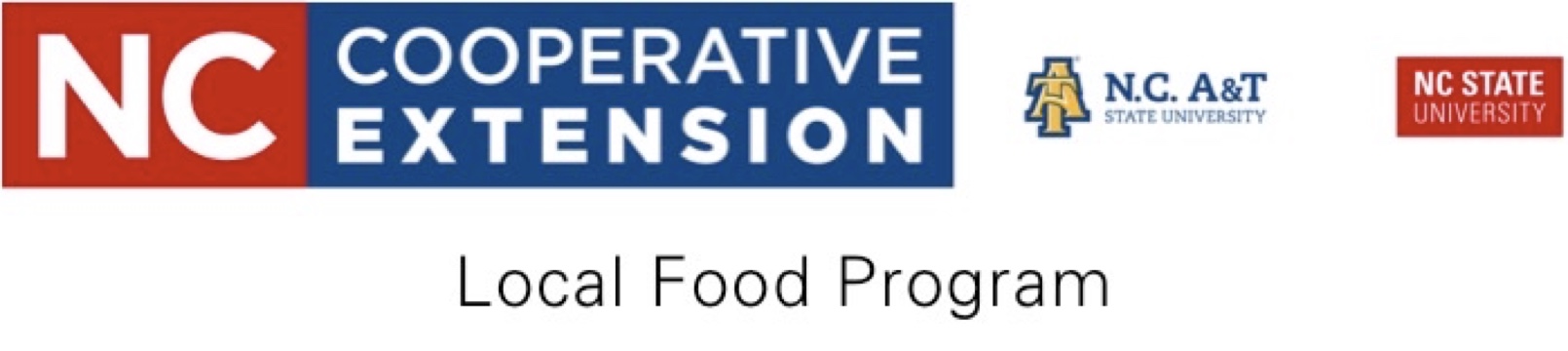 